FOR IMMEDIATE RELEASE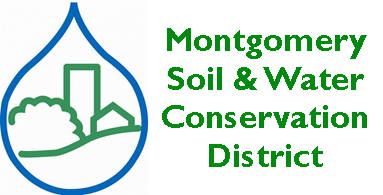      3/4/16Free $! Great Experiences Included!The Montgomery SWCD is again offering scholarships to Montgomery county youth to make priceless experiences more affordable! Check out the details below, and then apply!Ohio Forestry & Wildlife Conservation Camp: $350 (full tuition!)Due: Postmarked by Friday, April 1st, 2016Camp Dates: June 12-17, 2016Camp Location: FFA Camp Muskingum, Carroll County OhioRequirements: Completion of 8th grade, at least 15 years old, Montgomery County residentCollege: $500Due: Postmarked by Friday, May 6th, 2016Requirements: (1) Graduating Senior (2) Enrollment in a two or four year degree program in a Natural Resources Management or an Agricultural Field for Fall 2016, Montgomery County residentTo apply, print the applications from our website, www.MontgomerySWCD.org, stop in, or call to request a mailed application. Mail the completed application to the Montgomery SWCD, Attn: Kristen Lauer, or drop them off at our office. We’d love to help you on your learning journey!###For More Information Contact:Kristen LauerMontgomery SWCDEducation/Information Specialist10025 Amity RoadBrookville, Ohio 45309(937) 854-7646 ext. 109LauerK@mcohio.org